ПОСТАНОВЛЕНИЕ ШУÖМО внесении изменений в постановление администрации муниципального района «Печора» от 27 марта 2019 года  № 323  1. Внести в постановление муниципального района «Печора» от 27 марта 2019 года  № 323  «Об утверждении реестра мест (площадок) накопления твердых коммунальных отходов на территории муниципального образования муниципального района «Печора»  следующие изменения:1.1. В приложении к постановлению добавить: позицию № 237;1.2. В графу 2 позиции 237 добавить данные о нахождении мест (площадок) накопления ТКО «Республика Коми, г. Печора, ул. Советская 21»;1.3. В графу 3 позиции 237 добавить данные о технических характеристиках мест (площадок) накопления ТКО «Железобетонная плита 6х2. количество контейнеров-1 объем 0,7 куб.м.»;1.4. В графу 4 позиции 237 добавить данные о собственниках мест (площадок) накопления ТКО «ИП Демченко Александр Федорович ОГРН 304110531700062»;1.5. В графу 4 позиции 237 добавить данные об источниках образования ТКО «Магазин «Крепеж», ул. Советская 21»2. Настоящее постановление вступает в силу со дня его подписания и подлежит размещению на официальном сайте муниципального образования муниципального района «Печора».И.о. главы муниципального района -                                              руководителя администрации                                                                 С.П. КислицынАДМИНИСТРАЦИЯ МУНИЦИПАЛЬНОГО РАЙОНА  «ПЕЧОРА»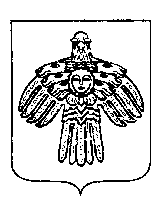 «ПЕЧОРА» МУНИЦИПАЛЬНÖЙ РАЙОНСА АДМИНИСТРАЦИЯ« 03 » июля 2019 г. г. Печора  Республика Коми  № 729  